Slovenský  zápasnícky  zväz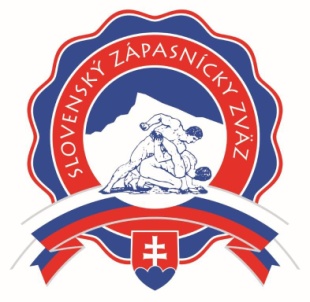 SlovakIAN  wrestling  federation - Fédération  slovaque  de  lutteJunácka 6, 832 80 Bratislava, Slovakia – Slovaquiewww.zapasenie.sk   e-mail: szz@zapasenie.sk , svk@fila-wrestling.com ++421-2-492 492 10  ++421-2-492 495 42P O Z V Á N K Ana školenie rozhodcov SZZ       Pozývame Vás na  školenie rozhodcov  I., II.  a III. kvalifikačného stupňa, ktoré v dňoch 19. - 21. januára 2018 usporiada Komisia rozhodcov SZZ v spolupráci s VV SZZ. Školenie je určené pre rozhodcov na udržanie si už získaného kvalifikačného stupňa, ako aj pre nových rozhodcov a tabuľkárov. Hlavným cieľom školenia je účastníkov oboznámiť a preškoliť s novelizovanými pravidlami ÚWW. Termín školenia : 19. – 21. januára 2018 od 16.00 hod.Miesto školenia :  Rimavská Sobota, Euromotel, Košická cesta,  Tel.: +421 47 5622517
                              Mobil: +421 905745308, Fax: +421 47 5622517,                               E- mail: info@euromotel.skPredbežný program školenia (teoretická časť):Piatok ( 19.01.2018 )     15.00 – 16.00 hod. -  príchod účastníkov školenia16.00 – 17,00 hod. – ubytovanie 17.00 – 17.15 hod. – privítanie účastníkov školenia predsedom KR ( Vladimír Laco )17.15 – 21,45 hod. -  prednáška 5 h.  18,00 – 18,30 hod. – večeraSobota ( 20.01.2018 )     07.30 - 08.00 hod. – raňajky08.00  -12.00 hod. – prednáška 4 h.  12.00  - 13.00 hod. – obedňajšia prestávka13.00  - 18.00 hod.  – prednáška 5 h.  18.00  - 18.30 hod.  – večera18.30  - 21.30 hod. -  prednáška 3 h.  Nedeľa ( 21.01.2018 )   07.30 – 08.00 hod. – raňajky08.00 -12.00 hod.  – skúšky po 2 h.  12.00 – 13.00 hod.  – obedňajšia prestávka13.00 hod. – vyhodnotenie a ukončenie školenia predsedom KR ( Vladimír Laco )     Obsah a množstvo odprednášaných hodín je určené v Jednotnom systéme vzdelávania.  Termín praktickej časti školenia bude určený počas školenia podľa dohody lektorov. Prihlášky s uvedením absolvovaného kvalifikačného stupňa zasielajte na sekretariát SZZ do 12.01. 2018!Náklady účastníka školenia :- cestovné - pobytové náklady (strava a ubytovanie) – 25,00 € osoba/deň- poplatok za školenie – III. tr. - 15,00 €,  II. tr.- 25,00 €,  I. tr.- 35,00 €  (poplatok uhradí účastník na mieste školenia  v hotovosti generálnej sekretárke SZZ p. Helene Valentovej, alebo ňou určenej osobe  resp. na účet SZZ – prosím informovať sa prostredníctvom e – mailu u p. Valentovej, szz@zapasenie.sk ).  SZZ prepláca lektorom školenia a členom komisie rozhodcov SZZ všetky náklady spojené so zabezpečením školenia rozhodcov – cestovné, stravné, ubytovanie a honoráre v rámci odprednášaných hodín.     V rámci praktickej záverečnej časti školenia rozhodcovia absolvujú jeden zväzový turnaj (Majstrovská  SR jednotlivcov, alebo dlhodobá súťaž družstiev) a jedno kolo žiackej ligy, alebo dve kolá žiackej ligy a to na vlastné náklady a bez nároku na odmenu. Povinné absolvovanie jedného, alebo dvoch kôl  žiackej ligy sa týka iba nových rozhodcov. Na jednotlivé turnaje bude účastník školenia nominovaný komisiou rozhodcov SZZ.Pozn.: Nový rozhodca sa musí zúčastniť celého školenia to od 19.01. do 21.01.2018 a rozhodcovia, ktorí si nezvyšujú rozhodcovskú triedu sa môžu zúčastniť len jedného dňa a to 20.01.2018 ( sobota ).Upozornenie: Noví žiadatelia o rozhodcovskú triedu a rozhodcovia zvyšujúci si rozhodcovskú triedu sú povinní absolvovať teoretickú a praktickú časť školenia inak im nebude pridelená príslušná rozhodcovská trieda o ktorú žiadali.Rozhodcovia SZZ, ktorí si nezvyšujú rozhodcovskú triedu a nezúčastnia sa školenia min. dňa 20.01.2018 nemusia byť komisiou rozhodcov SZZ nominovaní na žiadnu zväzovú súťaž v danom kalendárnom roku ( netýka sa to medzinárodných rozhodcov, ktorí školenie resp. kurzy absolvujú v rámci školenia rozhodcov ÚWW avšak prítomnosť medzinárodných rozhodcov na školení rozhodcov SZZ je viac ako potrebná ).Vladimír LACO, predseda komisie rozhodcovElena VALENTOVÁ, generálna sekretárka SZZ                V Prievidzi dňa 12.12. 2017